中畜协函〔2019〕1号关于举办生猪产业链高质量发展研讨会
暨非洲猪瘟综合防控技术和养殖场生物安全
解决方案培训的通知（第二轮）各位会员、有关单位与相关行业从业者：近年来，随着人民群众对肉类产品品质要求的不断提高，我国生猪产业及其上下游相关行业得到了快速提升。但目前仍然面临着品种资源安全、环境保护安全、产品质量安全、养殖效率低下和疫病问题突出等多方面难点。特别是在2018年8月以来，国内非洲猪瘟疫情持续发酵，对生猪养殖、调运、屠宰、饲料兽药和肉制品生产等相关行业影响巨大，养殖场（户）持续减少，存栏数量不断下降，收购价格一片混乱。为有效防控非洲猪瘟，农业农村部连续出台了针对饲料、兽药、生猪调运等多项规章制度，并对《生猪产地检疫规程》和《生猪屠宰检疫规程》进行了修订。一系列的政策表明，禁止生猪大范围调运已成趋势，“南猪北养，东猪西进”模式将会暂缓。“后非洲猪瘟时代”从养殖模式到饲料兽药，再到冷链运输，甚至猪肉消费习惯，生猪产业链的方方面面都将迎来重大变局，历史拐点已经到来。为有效防控非洲猪瘟，提升疫情处置能力，加快企业转型升级，确保产业高质量可持续健康发展，中国畜牧业协会拟定于4月24-26日在成都举办“生猪产业链高质量发展研讨会暨非洲猪瘟综合防控技术和养殖场生物安全解决方案” 培训大会。大会将以“精准施政、格局重组、构建生态、技术突破、跨界融合”为方向，打破行业壁垒，汇聚国内外“产学研”精英，聚焦产业热点，直击行业难题，立足培训交流。我们将搭建平台为各界同仁带来从政策解读、理论研究到终端应用的解决方案，交流和分享发展成果，助力生猪产业发展新时代。现将有关事宜通知如下：一、主办单位 ：中国畜牧业协会二、承办单位：北京创维未来信息咨询中心中国养殖网三、赞助单位：四川天兆猪业股份有限公司（冠名赞助）诚招中……四、协办单位：诚招中……五、时间：2019年4月24-26日（24日全天报到）六、地点：成都赛仑吉地大酒店（交通路线见附件2）（成都市双流区蛟龙港蛟龙大道426号028-85723333）七、会议内容25日上午（综合）：1.非洲猪瘟的防控措施及政策解读；2.非洲猪瘟发生对我国生猪产业发展的影响；3.非洲猪瘟的流行病学调查，检测与诊断、疫苗研发的最新进展；4.国外非洲猪瘟生物安全防控策略和发病清场后复产经验介绍。25日下午-26日分论坛：论坛一：生物安全的角度进行猪场建设和设备选择1.非洲猪瘟背景下的猪场建设，如何建设猪场达到生物安全标准，减少甚至杜绝传染病的发生；2.大规模猪场、中小规模猪场、家庭养殖非洲猪瘟防控侧重点；3.案例分享。论坛二：养殖环节与生物安全1.新形势下新型猪用饲料的探讨与监管；2.饲料原料选择、加工和运输过程中防控非洲猪瘟的方法；3.非洲猪瘟对饲料行业的影响；4.消毒方案的制定与消毒剂的选择；5.动保产品的选择和使用；6.非洲猪瘟检测方法的探讨。论坛三：生猪运输、屠宰及流通环节的生物安全1.卡车清洗站的设计基本原则；2.在非洲猪瘟疫情下如何做好车辆管理；3.屠宰企业防控非洲猪瘟策略落实；4.加速猪肉供应链由“调猪”向“调肉”转变。论坛四：消费环节1.科学认识非洲猪瘟，正确鉴别病害猪肉；2.猪肉及其制品与猪场间的阻断；3.进口猪肉及制品检验检疫、加工和冷链运输；4.泔水和人用生活污水对猪场的影响。诚邀相关企业参与分论坛的协办或承办。八、相关事宜1.会议方式：会议拟邀请农业农村部、中国动物疫病预防控制中心、全国动物疫病防控专家、教授、企业实战专家及美国、欧洲专家主讲。会议以讲座、研讨、交流相结合的方式进行。根据研讨主题设置主题论坛，深入探讨。2.对象：各地农牧业厅（局）领导与相关人员、畜牧技术推广人员、畜牧科技服务中心、动物疫病预防控制中心、动物卫生监督所，相关行业协会、高校科研院所等相关人员、规模化畜禽养殖及上下游相关企业的负责人、兽医和业务骨干。3.报名方式：参会人员需提前填写报名回执（附件1）或从中国畜牧业信息网http://www.caaa.cn下载，于3月31日前发邮件至指定邮箱，也可通过中国畜牧业协会培训部的公众微信平台报名。“中国畜牧业协会培训部”微信公众号: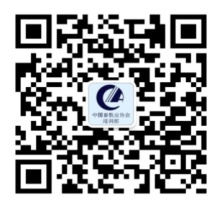 4.会议费用：收费标准为1500元/人，住宿统一安排，费用自理，3月31日之前完成报名并缴费可享受优惠：（1）缴纳会费的团体会员单位：可享受优惠价格1200元/人；（2）非会员单位及个人：可享受优惠价格1300元/人；（3）住宿酒店：协议价格340元/标间/晚，含早餐。房间有限，需提前预定。就目前行业形势，本次会议养殖企业免收会务费，食宿自理，名额有限，额满为止。5.汇款信息：账户名：北京创维未来信息咨询中心（普通合伙）开户行: 中国工商银行北京清河镇支行账  号：0200 0061 0920 0254 755九、联系方式中国畜牧业协会地 址:北京市西城区西直门外大街112号阳光大厦308室邮 编:100044                传真:010-88388300电 话:010-88388857  88388699转893 898邮 箱:luxiulan@caaa.cn网 址:www.caaa.cn联系人:芦秀兰 13693637591（微信同号）   陈 敏 13439464692张晓峰 13641213700  会务组联系人：曾晓翘 18518688700  朱崇江 13521566628电话/传真：010-82694437邮 箱：lvsexumu@qq.com联系人：蔡斌 18210502840电 话：010-62979382邮 箱：418518623@qq.com欢迎广大养猪相关企业赞助、支持、协办本次培训研讨会！有意向赞助参与的相关企业与中国畜牧业协会联系，商谈具体合作事宜。附件：1.生猪产业链高质量发展研讨会暨非洲猪瘟综合防控技术和养殖场生物安全解决方案培训报名回执      2.交通路线中国畜牧业协会          2019年3月5日附件：1生猪产业链高质量发展研讨会暨非洲猪瘟综合防控技术和养殖场生物安全解决方案培训回执此表复印有效，填写此表传真到010-82694437或者发邮件到lvsexumu@qq.com2.交通路线双流国际机场—酒店：搭乘地铁10号线至金华站（A口）出，步行250米至金航路南站搭乘548路公交车至蛟龙港海滨城站下，步行1000米即到酒店。全程约11公里，出租车约35元。成都站—酒店：搭乘地铁7号线至武侯大道站（A1口）出，步行500米至双丰路站搭乘368a公交车至蛟龙港海滨城站下，步行1000米即到酒店。全程约25公里，出租车约70元。成都东站—酒店：搭乘地铁7号线至武侯大道站（A1口）出，步行500米至双丰路站搭乘368a公交车至蛟龙港海滨城站下，步行1000米即到酒店。全程约29公里，出租车约80元。单位名称(法定名称)单位名称(法定名称)详细地址详细地址邮编企业性质参培人姓名性 别职 务学历手 机传 真（电话）传 真（电话）邮箱或qq邮箱或qq通知通过哪种方式获得（请勾选）□短信     □QQ     □邮箱     □微信     □邮寄     □其他                 □短信     □QQ     □邮箱     □微信     □邮寄     □其他                 □短信     □QQ     □邮箱     □微信     □邮寄     □其他                 □短信     □QQ     □邮箱     □微信     □邮寄     □其他                 □短信     □QQ     □邮箱     □微信     □邮寄     □其他                 □短信     □QQ     □邮箱     □微信     □邮寄     □其他                 □短信     □QQ     □邮箱     □微信     □邮寄     □其他                 □短信     □QQ     □邮箱     □微信     □邮寄     □其他                 发票名称：发票名称：发票名称：发票名称：发票名称：发票名称：发票名称：发票名称：发票名称：您希望通过学习，重点学习哪方面的内容以及其它学习要求：您希望通过学习，重点学习哪方面的内容以及其它学习要求：您希望通过学习，重点学习哪方面的内容以及其它学习要求：您希望通过学习，重点学习哪方面的内容以及其它学习要求：您希望通过学习，重点学习哪方面的内容以及其它学习要求：您希望通过学习，重点学习哪方面的内容以及其它学习要求：您希望通过学习，重点学习哪方面的内容以及其它学习要求：您希望通过学习，重点学习哪方面的内容以及其它学习要求：您希望通过学习，重点学习哪方面的内容以及其它学习要求：房间预订单间（    ）     标间（    ）    是否可以合住（    ）单间（    ）     标间（    ）    是否可以合住（    ）单间（    ）     标间（    ）    是否可以合住（    ）单间（    ）     标间（    ）    是否可以合住（    ）单间（    ）     标间（    ）    是否可以合住（    ）单间（    ）     标间（    ）    是否可以合住（    ）单间（    ）     标间（    ）    是否可以合住（    ）单间（    ）     标间（    ）    是否可以合住（    ）联系人信息联系人信息联系人信息联系人信息联系人信息联系人信息联系人信息联系人信息联系人信息姓 名性 别职 务电 话传 真传 真手 机手 机邮箱地址                                                          2019年    月    日                                                           2019年    月    日                                                           2019年    月    日                                                           2019年    月    日                                                           2019年    月    日                                                           2019年    月    日                                                           2019年    月    日                                                           2019年    月    日                                                           2019年    月    日 